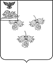 МУНИЦИПАЛЬНЫЙ СОВЕТмуниципального района«красненский район»Р Е Ш Е Н И Ес. Красное«28» июня 2022 года			            	                        № 403О передаче сельским поселениям части полномочий муниципального района «Красненский  район» Белгородской области по подготовке правил землепользования и застройки сельских поселений Красненского районаРуководствуясь статьями 14, 15 Федерального закона от 6 октября 
2003 года № 131-ФЗ «Об общих принципах организации местного самоуправления в Российской Федерации», статьей 29 Устава муниципального района «Красненский район» Белгородской области, Муниципальный совет Красненского района решил:1. Передать Горкинскому, Красненскому, Камызинскому, Кругловскому,   Расховецкому,  сельским поселениям  муниципального района «Красненский район»  Белгородской области (далее – сельские поселения) с 1 июля 2022 года  по 1 июля 2023 года к  осуществлению части полномочий муниципального района «Красненский район» Белгородской области по подготовке правил землепользования и застройки сельских поселений Красненского района.2. Утвердить проект соглашения между администрацией Красненского района и  сельскими поселениями, входящими в состав муниципального района «Красненский район» Белгородской области, по передаче на осуществление части полномочий  по  подготовке правил землепользования и застройки сельских поселений Красненского района (приложение 1).3. Утвердить Порядок определения объема межбюджетных трансфертов, предоставляемых из бюджета муниципального района «Красненский  район» Белгородской области бюджетам сельских поселений на осуществление части полномочий муниципального района «Красненский район» Белгородской области по подготовке правил землепользования и застройки сельских поселений Красненского района (приложение 2).4. Утвердить Методику распределения субвенций, предоставляемых из бюджета  муниципального района «Красненский район» Белгородской области бюджетам сельских поселений муниципального района «Красненский район» Белгородской области на осуществление части полномочий муниципального района «Красненский район» Белгородской области по подготовке правил землепользования и застройки сельских поселений Красненского района (приложение 3).5. Рекомендовать администрации Красненского района заключить с  сельскими поселениями муниципального района «Красненский район» Белгородской области соглашения по осуществлению части полномочий муниципального района «Красненский  район» Белгородской области, указанных в пункте 1 настоящего решения.6. Заместителю председателя Муниципального совета Красненского района (Петрищева Л.А.) опубликовать настоящее решение в порядке, предусмотренном Уставом Красненского района, и разместить на официальном  сайте администрации муниципального района «Красненский район» Белгородской области по адресу: kraadm.ru.7.   Настоящее решение вступает в силу со дня его опубликования.8. Контроль за исполнением настоящего решения возложить на постоянную комиссию Муниципального совета Красненского района по  экономическому развитию, бюджету, налоговой политике, и управлению муниципальной собственностью (Дрожжина И.И.)Приложение 1к решению Муниципального совета Красненского  районаот «28» июня 2022  года  № 403Соглашение № __/__/__
между администрацией Красненского района и ____________________ сельским поселением муниципального района «Красненский район» Белгородской области по  передаче на осуществление части полномочий по подготовке правил землепользования и застройки сельских поселений Красненского района с. Красное						             «__»_________ 20__г.Администрация Красненского района, именуемая в дальнейшем «Администрация района», в лице главы администрации Красненского  района  __________________________, действующего на основании Устава муниципального района «Красненский район» Белгородской области, с одной стороны,и ___________________  сельское поселение муниципального района «Красненский район» Белгородской области, именуемое в дальнейшем «Поселение», в лице главы сельского поселения муниципального района «Красненский  район» Белгородской области  ____________, действующего (ей) на основании Устава   ___________________  сельского поселения муниципального района «Красненский район» Белгородской области, с другой стороны, в дальнейшем именуемые «Стороны», руководствуясь статьёй 15 Федерального закона от 6 октября 2003 года № 131-ФЗ «Об общих принципах организации местного самоуправления в Российской Федерации», Уставом муниципального района «Красненский район» Белгородской области, Уставом __________________________ сельского поселения муниципального района, решением Муниципального совета Красненского района от «___» _________ 201__года № ___,  решением земского собрания __________ сельского поселения от «__» __________ 20__ года № ___, заключили настоящее Соглашение (далее – «Соглашение») о нижеследующем:1.Общие положенияАдминистрация района передает, а Поселение принимает к осуществлению часть полномочий по подготовке правил землепользования и застройки сельских поселений Красненского района, указанных в пункте 2.1 настоящего Соглашения.Передача полномочий производится в интересах социально-экономического развития поселения и с учетом возможности эффективного их осуществления органами местного самоуправления сельского поселения.Для осуществления полномочий Администрация района из бюджета муниципального района «Красненский район» Белгородской области предоставляет бюджету ___________________   сельского поселения межбюджетные трансферты, определяемые в соответствии с пунктом 3.1 настоящего Соглашения.2. Перечень полномочий, подлежащих передаче2.1. Администрация района передает, а Поселение принимает осуществление части полномочий муниципального района «Красненский район» Белгородской области по подготовке правил землепользования и застройки сельских поселений Красненского района.На Поселение  возлагаются следующие  функции, осуществляемые при реализации полномочия: 2.1.1. Корректировка карт градостроительного зонирования в части отнесения земельных участков к одной территориальной зоне.2.1.2. Корректировка текстовой части ПЗЗ в части соответствия классификатору видов разрешенного использования земельных участков.2.1.3. Приведение к единому наименованию видов территориальных зон, указанных на картах градостроительного зонирования, и в текстовых материалах ПЗЗ.2.1.4. Организация и проведение работ по списанию (координированию) границ территориальных зон, установленных в правилах землепользования и застройки (ПЗЗ) сельского поселения.2.1.5. Формирование  пакета документов для внесения в единый государственный реестр недвижимости (ЕГРН) сведений о границах территориальных зон и направление их в орган регистрации.	2.2 Организация исполнения полномочий  Поселением осуществляется во взаимодействии с органами государственной власти Белгородской области, органами местного самоуправления, другими учреждениями и организациями муниципального района «Красненский район».  3.Межбюджетные трансферты, направляемые на осуществление 
передаваемых полномочийРасчет межбюджетных трансфертов, направляемых на осуществление передаваемой  по настоящему Соглашению части полномочий, осуществляется в соответствии с порядком определения объема межбюджетных трансфертов, предоставляемых из бюджета муниципального района «Красненский район» Белгородской области бюджету Поселения на осуществление передаваемой части полномочий, утвержденным Муниципальным советом Красненского района (далее – межбюджетные трансферты).Предоставление межбюджетных трансфертов осуществляется в пределах бюджетных ассигнований и лимитов бюджетных обязательств на цели, указанные в Соглашении.Размер межбюджетных трансфертов для осуществления части полномочий устанавливается  в сумме  ______ тыс. руб.В случае нецелевого использования финансовые средства (межбюджетные трансферты) подлежат возврату в бюджет муниципального района «Красненский район» Белгородской области.4. Права и обязанности сторонАдминистрация района:Перечисляет Поселению финансовые средства в виде межбюджетных трансфертов, направляемых на осуществление переданной по настоящему Соглашению части полномочий, в порядке, установленном пунктами 3.1-3.2 настоящего Соглашения.Предоставляет Поселению необходимую информацию, материалы и документы, связанные с осуществлением переданной части полномочий. Оказывает содействие Поселению в разрешении вопросов, связанных с осуществлением переданной части полномочий. Осуществляет контроль за исполнением Поселением переданной части полномочий в соответствии с пунктом 2.1 настоящего Соглашения, а также за целевым использованием финансовых средств, предоставленных на эти цели. В случае выявления нарушений направляет обязательные для исполнения Поселением письменные требования об устранении выявленных нарушений в месячный срок с даты получения  уведомления.Запрашивает в установленном порядке у Поселения необходимую информацию, материалы и документы, связанные с осуществлением переданной части полномочий, в том числе об использовании финансовых средств.Администрация района за неисполнение обязательств, предусмотренных настоящим Соглашением, уплачивает Поселению пени в размере 1/300 ставки рефинансирования Центрального Банка от суммы, предусмотренной пунктом 3.3 настоящего Соглашения.Поселение:Осуществляет переданную Администрацией района часть полномочий в соответствии с пунктом 2.1 настоящего Соглашения в пределах, выделенных на эти цели финансовых средств.Рассматривает представленные Администрацией района требования об устранении выявленных нарушений по реализации переданной Администрацией района части полномочий, не позднее чем в месячный срок (если в требовании не указан иной срок) принимает меры по устранению нарушений и незамедлительно сообщает об этом Администрации района.Ежеквартально, не позднее 20 числа месяца, следующего за отчетным периодом, представляет Администрации района отчет об использовании денежных средств для исполнения переданной по настоящему Соглашению части полномочий.В случае невозможности надлежащего исполнения переданной части полномочий Поселение сообщает об этом в письменной форме Администрации района. Администрация района рассматривает такое сообщение в течение 15 дней со дня его поступления.Поселение за неисполнение обязательств, предусмотренных настоящим Соглашением, уплачивает Администрации района пени в размере 1/300 ставки рефинансирования Центрального Банка от суммы, предусмотренной пунктом 3.3 настоящего Соглашения.5. Срок осуществления полномочий и основания прекращенияНастоящее Соглашение действует с 15 апреля 2020 года 
по 31 декабря 2020 года включительно.Передаваемая по настоящему Соглашению часть полномочий осуществляется Поселением в период действия настоящего Соглашения, и прекращается вместе с прекращением срока действия настоящего Соглашения.Действие настоящего Соглашения может быть прекращено досрочно (до истечения срока его действия):По взаимному соглашению Сторон, выраженному в оформленном надлежащим образом Соглашении о расторжении настоящего Соглашения;В одностороннем порядке в случае:- изменения действующего законодательства Российской Федерации, Белгородской области, в связи с которым выполнение условий настоящего Соглашения Сторонами становится невозможным;- неисполнения или ненадлежащего исполнения одной из сторон своих обязательств в соответствии с настоящим соглашением;- по причине объективно сложившихся условий, в результате которых осуществление передаваемых по настоящему Соглашению полномочий становится невозможным либо крайне обременительным для одной или для обеих Сторон.5.3.3. На основании решения суда.Уведомление о расторжении настоящего Соглашения в одностороннем порядке направляется соответствующей Стороной другой Стороне не менее чем за 30 дней.          5.5. Поселение несет ответственность за осуществление переданной ей  части полномочий в той мере, в какой эти полномочия обеспечены финансовыми средствами.	5.6. Расторжение Соглашения влечет за собой возврат перечисленных сумм межбюджетных трансфертов, за вычетом фактических расходов, подтвержденных документально, в течение 30 дней со дня подписания Соглашения о расторжении или получения письменного уведомления о расторжении Соглашения.Заключительные положения6.1. По вопросам, не урегулированным в настоящем Соглашении, Стороны руководствуются действующим законодательством Российской Федерации и Белгородской области.6.2. Все уведомления, заявления и сообщения направляются Сторонами в письменной форме.6.3. Изменение норм действующего законодательства Российской Федерации и Белгородской области по вопросам, связанным с реализацией настоящего Соглашения, должно находить своевременное отражение в содержании настоящего Соглашения.6.4. Все споры и разногласия, которые могут возникнуть между Сторонами по настоящему Соглашению, разрешаются ими путем переговоров либо в рамках иной процедуры досудебного урегулирования споров и разногласий, в том числе с привлечением третьей стороны. При отсутствии возможности урегулирования споров в порядке переговоров споры подлежат рассмотрению в суде в соответствии с действующим законодательством Российской Федерации.6.5. Настоящее Соглашение составлено в двух экземплярах, имеющих одинаковую юридическую силу, по одному экземпляру для каждой из Сторон.7. Реквизиты и подписи сторон.Приложение  2к решению Муниципального совета Красненского  районаот  «28» июня 2022 года № 403Порядок  определения объема межбюджетных трансфертов, предоставляемых из бюджета муниципального района «Красненский  район» Белгородской области бюджетам сельских поселений на осуществление части полномочий муниципального района «Красненский район» Белгородской области по подготовке правил землепользования и застройки сельских поселений Красненского района
Настоящий Порядок устанавливает процедуру определения  объема  межбюджетных трансфертов, предоставляемых из бюджета муниципального района «Красненский район» Белгородской области на осуществление части полномочий муниципального района «Красненский район» Белгородской области по организации и проведению работ по списанию (координированию границ территориальных зон, установленных в правилах землепользования и застройки (ПЗЗ) сельского поселения, а также формированию  пакета документов для внесения в ЕГРН сведений о границах территориальных зон и направлению их в орган регистрации.Предоставление межбюджетных трансфертов осуществляется в пределах бюджетных ассигнований и лимитов бюджетных обязательств на цели, указанные в Соглашении между органами местного самоуправления муниципального района «Красненский район» Белгородской области и органами местного самоуправления сельских поселений о передаче на осуществление части полномочий муниципального района «Красненский район» Белгородской области. Размер межбюджетных трансфертов определяется в соответствии с Методикой расчета иных межбюджетных трансфертов, предоставляемых из бюджета муниципального района «Красненский район» Белгородской области бюджетам сельских поселений на осуществление части полномочий района.Межбюджетные трансферты перечисляются из бюджета муниципального района в бюджеты поселений.Сельские поселения не позднее 20-го числа месяца, следующего за отчетным периодом, по мере получения денежных средств направляет в администрацию Красненского района отчет о расходах бюджета поселения, источником финансового обеспечения которых являются межбюджетные трансферты, предоставленные бюджетом района.Сельские поселения несут ответственность за нецелевое использование межбюджетных трансфертов и достоверность отчетности.Приложение 3к решению Муниципального совета Красненского  районаот «28» июня 2022 года № 403 Методика распределения субвенций бюджетам сельских поселений, предоставляемых из бюджета  муниципального района «Красненский район» Белгородской области бюджетам сельских поселений муниципального района «Красненский район» Белгородской области на осуществление части полномочий муниципального района «Красненский район» Белгородской области по подготовке правил землепользования и застройки сельских поселений Красненского районаСубвенции бюджетам сельских поселений на финансирование мероприятий по организации и проведению работ по списанию (координированию границ территориальных зон, установленных в правилах землепользования и застройки (ПЗЗ) сельского поселения, а также формированию  пакета документов для внесения в ЕГРН сведений о границах территориальных зон и направлению их в орган регистрации предоставляются за счет средств бюджетов Белгородской области и муниципального района «Красненский район» Белгородской области.Распределение субвенций бюджетам сельских поселений осуществляется по следующей формуле:Ci = Co x (Пi / По), гдеCi - объем субвенции бюджету i-го сельского поселения;Co - общий объем субвенций бюджетам сельских поселений;Пi – площадь территории i-го сельского поселения; По – площадь территории всех сельских поселений района. В расчетах применяются данные, предоставляемые органами местного самоуправления сельских поселений и отделом по управлению муниципальной собственностью района.Субвенции носят целевой характер. В случае использования средств бюджета не по целевому назначению соответствующие средства взыскиваются в бюджет муниципального района в порядке, установленном законодательством Российской Федерации.Не использованные по состоянию на 1 января 2021  года остатки целевых средств по решению администрации Красненского района могут расходоваться сельскими поселениями на те же цели в следующем году или подлежат возврату в районный бюджет.Расчёт по расходам на  организацию и проведение работ по списанию (координированию границ территориальных зон, установленных в правилах землепользования и застройки (ПЗЗ) сельских поселений, а также формированию  пакета документов для внесения в ЕГРН сведений о границах территориальных зон и направлению их в орган регистрации         Председатель Муниципального совета    Красненского районаА.И.ГоловинГлава администрации 
Красненского  района________________  «__» ____________ 20_ г.М.П.Глава ____________ сельского поселения_______________    «__» ____________ 20_ г.М.П.№ п/пНаименование поселенияПлощадь земель населенных пунктов кв. кмИтоготрансфертов на 2022 год (тыс. руб)В том числе:В том числе:№ п/пНаименование поселенияПлощадь земель населенных пунктов кв. кмИтоготрансфертов на 2022 год (тыс. руб)Средства областного бюджета(тыс. руб)Средства муниципального бюджета(тыс. руб)1Горкинское4,832Красненское8,853Камызинское8,234Кругловское7,325Расховецкое7,9ВСЕГО:68,9№ п/пНаименование поселенияСредства областного бюджетаСредства муниципального бюджетаИтого1Горкинское2Красненское3Камызинское4Кругловское5РасховецкоеВСЕГО: